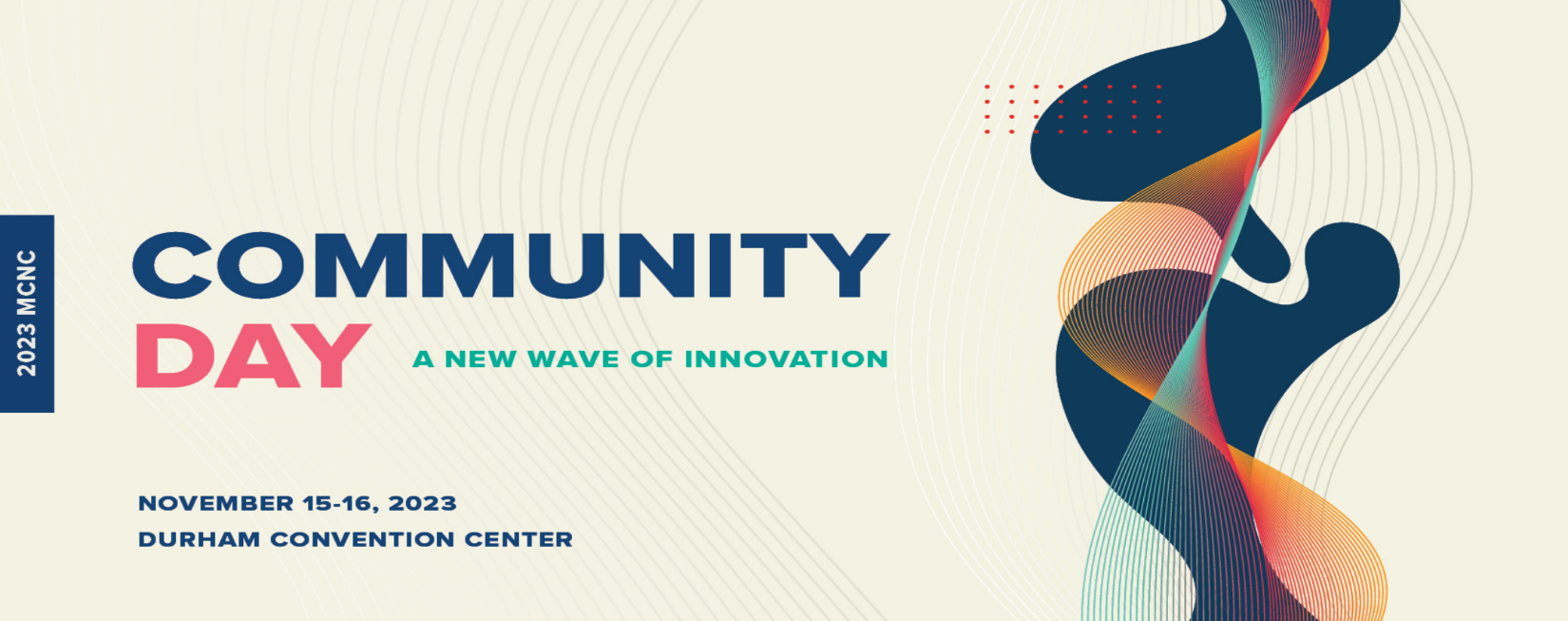 Joel DavisClient Advocacy ManagerMCNCJoel Davis is the Client Advocacy Manager and is an MCNC veteran of over 25 years. Joel is on the front line regarding the needs of the ever-growing partnership, and his tenure with the company has been marked by a deep commitment to its mission and values. From internet connections to dark fiber, Joel and his team are dedicated to finding the best fit for educational and non-profit entities in North Carolina.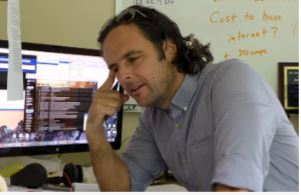 